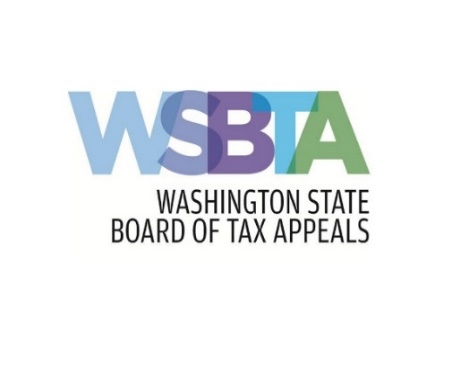 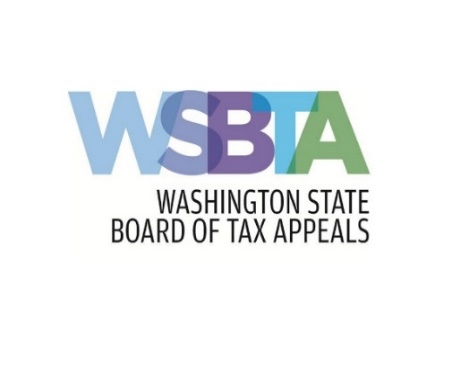   Property Tax AppealInformal (This appeal is governed by the rules published in WAC 456-10)Use this form to appeal property valuations, county Board of Equalization administered; exemptions, open space and timber/forestland designations and taxes. Please note that in accordance to RCW 84.08.130, we are only able to accept appeals postmarked or sent within 30 days from the date of mailing of the County Board of Equalization Order.*** You must attach a copy of the Board of Equalization order that is being appealed***If applicable, please fill out the following values:If representation has been elected, you must attach a copy of authorization indicating that the authorized agent has full authority to act on the behalf of the property owner on all matters that pertain to this appeal.By signing below you certify that you have reviewed this appeal and verify that is well-grounded in fact and complies with RPC 3.1 and CR 11. Please explain why you believe your estimate of value is correct (use attachment if necessary):________________________________________________________________________________________________________________________________________________________________________________________________________________________________________________________________________________________________________________________________________________________________________Property Tax Instructions and Additional InformationSubmit Your AppealSend this completed form along with a copy of the County Board of Equalization order you are appealing to the Board by one of the methods below. Do not send evidence at this time.  U.S. Mail	P.O. Box 40915			 Fax	            (360) 586-9020		Olympia WA 98504-0915				 Delivery	1110 Capitol Way South 		Email	            bta@bta.wa.gov	            Suite 307		Olympia WA 98504WSBTA Electronic Filing Policy:Electronic files received prior to 5 p.m. on a business day are deemed received on that day. Electronic files received after 5 p.m. or on a weekend or state holiday are deemed received the next business day.  The time of receipt of an electronically filed documents is the time shown by the Board’s electronic mail system or E-filing system.The WSBTA will send a copy of your appeal and the County Board of Equalization Order to the other party.  Public Disclosure Notice: Under the provisions of RCW Chapter 42.17 and WAC Chapter 456-12, information and materials submitted to the Board are considered public records and are available for public inspection and copying.What’s Next-- Informal Appeals:The WSBTA will mail or email you a letter acknowledging receipt of your appeal. The letter will include a prehearing order identifying the dates for submitting your evidence and briefing. You must follow the terms of the prehearing order. The letter will also include your docket number. You must include this docket number on all correspondence and materials submitted to the Board for this case.  If you have provided an email address, you will receive all correspondence by email. Please ensure bta@bta.wa.gov is a permitted address in your spam filters.Accommodations:If you require a translator or an accommodation under the Americans with Disabilities Act, a form will be provided at the time the acknowledgment is sent, that you may fill out and send back to the Board. Questions?If you have questions concerning this form, or would like to request this form in an alternate format, contact the Board.  For more information, visit our web site at http://bta.wa.govFor WSBTA UseDocket NumberSection 1- Decision or OrderCounty* Petition Number*Assessment Year*Payable in (the next year)*Section 2- Property Information- One form must be filed for each parcelParcel Number*Property AddressType of Appeal  Residential House/Condo                     Mobile Home                              Open Space                            Other____________                 Commercial                                           Land                                           Exemption                                Apt/Condo Complex                             Personal Property                       Timber/Forestland       Value Set by the County BoardValue Set by the County BoardAppellant's Estimate of ValueAppellant's Estimate of ValueLand$Land$Improvements/Buildings$Improvements/Buildings$Personal Property$Personal Property$Total$Total$Section 3 Appellant Information Appellant Name*Appellant Daytime or Message Telephone Number*Appellant Daytime or Message Telephone Number*Appellant Daytime or Message Telephone Number*Mailing Address*City*State*Zip Code*Email Address (By providing an e-mail, you agree to receive all WSBTA correspondence by e-mail)Appellant Signature*Appellant Signature*Appellant Signature*Section 4 Representative Information (if none, leave blank)Representative Name Firm/Company NameFirm/Company NameFirm/Company NameBar Number/ State (if applicable)Representative Daytime or Message Telephone Number*Representative Daytime or Message Telephone Number*Representative Daytime or Message Telephone Number*Representative Mailing AddressCityStateZip CodeEmail Address (By providing an e-mail, you agree to receive all WSBTA correspondence by e-mail)Representative Signature*Representative Signature*Representative Signature*Section 5 Issue StatementSection 6 FOR ASSESSOR USE ONLY-- Please Provide Name and Address of TaxpayerTaxpayer Name*Representative (if know)Representative (if know)Representative (if know)Taxpayer Mailing Address*City*State*Zip Code*Taxpayer Daytime or Message Telephone Number*Email Address (If known)Email Address (If known)Email Address (If known)